Тема урока: Повторение по теме «Древняя Греция»Цель: расширение межпредметных связей, развитие устной и письменной речи, логического мышления. Задачи:- повторить и обобщить знания по разделу «Древняя Греция», решать математические задания;- развивать внимание, мышление, логику учащихся;- воспитывать аккуратность, умение работать в коллективе. Оборудование: мультимедийное оборудование, учебные пособия, карточки с заданиями. Тип урока: интегрированный (история – математика) ХОД УРОКАОрганизационный моментФонетическая зарядка (за экраном)- Какой сейчас месяц?- Какое сегодня время года?- Какой сегодня день недели?- Какое сегодня число?- Какой сейчас урок?Актуализация знаний проходит в два этапа:Решение учащимися математических примеров. Ответ соответствует букве, из которых учащиеся должны составить слово «ГРЕЦИЯ» - тема урока, работа по карте с помощью вопросов:Вычислите 3,34 + 28, 7     	А )  32,4        	Г ) 32,04      	Р ) 32,41       	Б ) 62,12. Уменьшите число 6 на 0,3    	Н ) 6,3    	Я ). 3   Р ).  5,7   	С )  93. Увеличьте число 3,7 на 0,3     	Ф ) 3,1          	Ю ) 4,1      	Е)  4          	З)  3,014. Что получится при уменьшении 43,7 на 8,73       	Д ) 34,34       	Ц )  34,97     	А ) 35,03      	В ) 35,975. Что получится при сложении: 3,571 и 4,429    	Ж) 7  		П) 7,99   О) 7,9   	И)  86. Вычислите 2,75 – 1,2     Б ) 1,73        Я ) 1,55       З ) 1,5          Э ) 1,53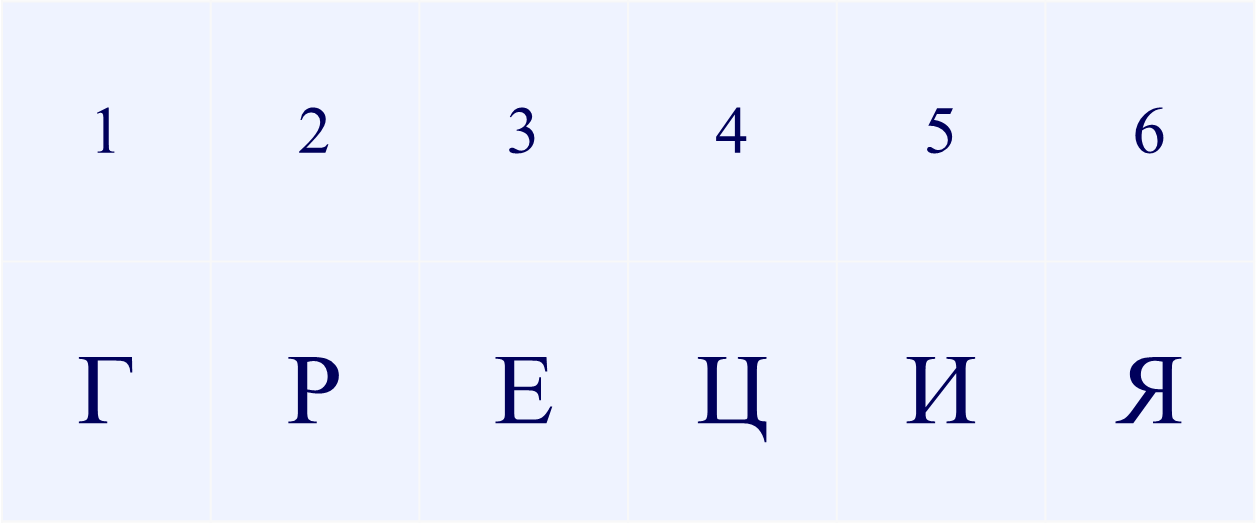 - Где находится Греция?- Назовите крупные города-полисы Греции?- Какие моря омывают Грецию? Работа по историческим терминам. Учащиеся должны ответить на вопросы и назвать любую геометрическую фигуру которая начинается на первую букву ответа:- Свободный город в Греции (ПОЛИС) – прямоугольник- Зависимая территория греков (КОЛОНИЯ) – квадрат, куб- Название кораблей греков (ТРИЕРЫ) – треугольник Обобщение знаний учащихся. Решение примеров на действия с десятичными дробями, в которых необходимо вставить запятые. Каждый пример соответствует букве, из которых составляют историческое слово «ДЕМОС» и объясняют его по плану:1) 32 + 18 = 5    Д           2) 46 + 24 = 7   М  3) 57 – 4 = 17   О            4) 132 – 42 = 9   С 5) 23 + 37 = 6  Е Ответ: ДЕМОС- Кто такой демос?- Где жил демос?Подведение итогов урока (за экраном)- Какую темы мы сегодня изучали?- Что мы сегодня делали?- Понравился вам урок? Определение домашнего задания: 